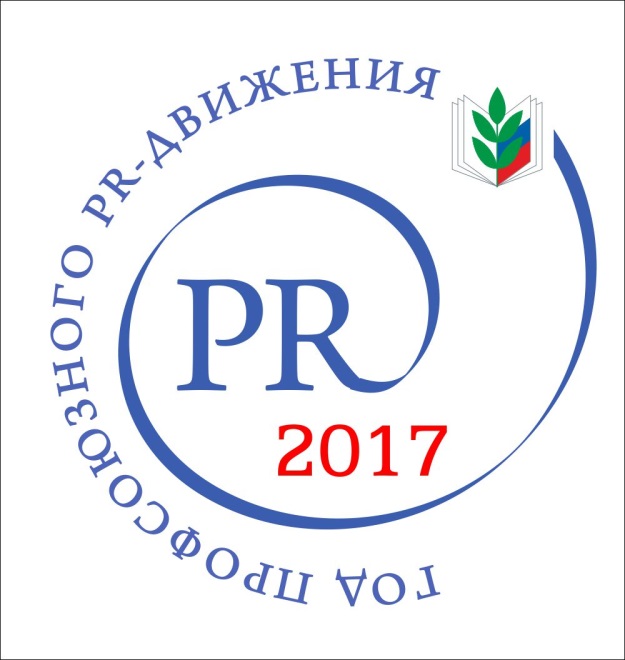 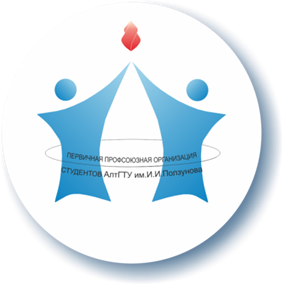 ПУБЛИЧНЫЙ ОТЧЁТпрофсоюзного комитета Первичной профсоюзной организации студентов АлтГТУ им.И.И.Ползуноваза 2017 годУТВЕРЖДЕНна заседании Президиума Протокол № 33от 16 января 2018 г.БАРНАУЛ20181. Общая характеристика организации. Организационная работа и профсоюзное членство.Основной  уставной задачей деятельности профсоюзного комитете ППОС университета является представление и защита чаяний и интересов обучающейся молодежи вуза.Рабочие органы организации:Президиума Первичной профсоюзной организации студентов – 13 чел.:- Председатель ППОС вуза – 1 чел.- Заместитель  председателя – 1 чел.- Председатели профбюро факультетов (институтов) – 9 чел;- Председатель Объединенного совета общежитий студгородка вуза – 1 чел.;- Начальник штаба студенческих отрядов вуза – 1 чел.Состав профсоюзного комитета студентов – 62 чел.:- председатели и члены профбюро факультетов (институтов) – 39 чел.  ФИТ – 3  чел.ИнБиохим – 6 чел.СТФ – 5  чел.ИнАрхДиз – 5 чел.ФЭАТ – 5 чел.ФСТ – 5 чел.ЭФ – 2  чел.ГФ – 3  чел.ИЭиУ – 5 чел.председатели комиссий ППОС и членов штаба студенческих отрядов вуза – 14 чел.- Председатель Объединенного совета общежитий студгородка вуза – 1 чел.;- Председатели студсоветов общежитий студгородка вуза – 6 чел.;- Председатель ППОС вуза – 1 чел.- Заместитель  председателя – 1 чел.ППОС АлтГТУ имени И.И.Ползунова объединяет 9 профсоюзных организаций студентов факультетов (институтов):ФЭАТ – председатель профбюро факультета студент группы ЭМ-52 Пономаренко Кирилл (состав профбюро – 7 чел.);ЭФ – председатель профбюро факультета студентка группы Э-43 Рогожкина Анна (состав профбюро – 3 чел.);ФСТ – председатель профбюро факультета студентка группы Ин-61 Бровкина Мария (состав профбюро – 6 чел.);ФИТ – председатель профбюро факультета студентка группы БИ-72 Котик Богдан (состав профбюро – 9 чел.);СТФ – председатель профбюро факультета студентка группы С-52 Евсикова Юлия (состав профбюро – 6 чел.);ГФ – председатель профбюро факультета студентка группы ПО-51 Реутова Алиса (состав профбюро – 1 чел.);ИЭиУ – председатель профбюро института студентка группы М-42 Олийнек Анна (состав профбюро – 10 чел.);ИнБиоХим – председатель профбюро института студентка группы    ЭРПХ-51 Макаревская Стефания (состав профбюро – 9 чел.);ИнАрхДиз – председатель профбюро института студентка группы АРХ-61 Шварцовская Юлия (состав профбюро – 6 чел.).При профкоме студентов ППОС АлтГТУ работают следующие комиссии:-Учебно-производственная (Председатель: Яровая Екатерина, ст.гр. С-62, СТФ);Организационно-массовая (председатель: Жуков Евгениц, ст.гр. ТТС-31, ФЭАТ);Информационная (Председатель: Кремер Ольга, ст.гр.АРХ-61, ИнАрхДиз);Контроль за работой предприятий общественного питания в вузе (Председатель: Бугаева Инна, ст.гр.Э-43,ЭФ);Спортивная (Председатель: Сапешко Андрей, ст.гр. ПРС-52, ИнБиоХим);По фандрайзингу (Председатель: Афанасьев Дмитрий, ст.гр. СУЗ-51,СТФ);Профориентационному и межрегиональному сотрудничеству (Председатель: Коньшин Кирилл, ст.гр. ТОП-41, ИнБиоХим)Волонтерский центр инциатив (Руководитель: Чемисова Арина, ст.гр. ПИЭ-51,ФИТ);Штаб студенческих отрядов (Начальник: Сцепуро Алексей, ст.гр. МС-51,ФСТ);Объединенный совет общежитий (Председатель: Сираждинова Ирина, ст.гр. С-51, СТФ) По данным статистического отчета, предоставленного в декабре 2017г. Алтайскому краевому комитету профсоюза работников народного образования и науки РФ, численность студентов, являющихся членами Профсоюза, составляет 4536 человек (67%) Произошло снижение процента членства в Профсоюзе по сравнению с 2016 годом (4750 человек – 71,45%) из-за увеличения количества студентов, получающих большие государственные академические и социальные стипендии увеличение количества студентов-магистрантов, трудоустроенных на предприятиях города и обучающихся в вузе с 18.00. Наблюдается динамика роста вступления студентов 1-го курса в Профсоюз в 2017 году по бакалавриату на 10% по сравнению с 2016 годом.В связи с введением мотивации по вступлению в Профсоюз (вручение кружек с логотипом ППОС АлтГТУ) можно привести положительный опыт 100% вступления в Профсоюз 1-го курса 18 академических групп факультетов (институтов), а именно:Здесь необходимо отметить так же то, что активная работа по вступлению в Профсоюз проводится в сентябре, октябре учебного года, а затем «затухает». Необходимо взять курс на проведение данной агитационной работы на регулярной основе, т.е. ежедневной как и широкого внедрения новых инновационных подходов мотивации по вступлению в Профсоюз студентов (профсоюзные ролики, видео-клипы, информационные бюллетени, дисконтные карты для студентов со скидками, льготирование билетов в кинотеатры и т.д.).В ноябре 2017г. состоялась сверка профсоюзного членства по всем профсоюзным организациям студентов факультетов (институтов). По каждому курсу студентов-членов Профсоюза факультетов (институтов) бакалавриата, специалитета и магистратуры составлены реестры членства в Профсоюзе на бумажных носителях.Организационная работа профсоюзного комитета ППОС АлтГТУ в 2017 году проводилась в соответствии с Планом работы профсоюзного комитета ППОС вуза на 2017 год.В течение 2017 года были организованы и проведены:8 заседаний Президиума ППОС вуза;4   заседаний профсоюзного комитета студентов ППОС вуза.По решениям,  принятыми рабочими органами ППОС университета, в основном они касались направлений деятельности профсоюзного комитета ППОС вуза: организационно-массовой, информационной, профориентационной и межрегионального сотрудничества с профсоюзными организациями СибФО, спортивной, учебно-производственной, контроля предприятий общественного питания вуза, добровольчества, патриотической, нравственной, трудовой и т.д.В 2017 году были организованы и проведены отчетно-выборные профсоюзные конференции студентов на факультетах (институтах):ИнАрхДиз (Федюнина Елена передала полномочия председателя профбюро Шварцовской Юлии, ст.гр. Арх-61);ИнБиоХим (Дворяткина Инна передала полномочия председателя профбюро Макаревской Стефании, ст.гр. ЭРПХ-51);СТФ (Криволапова Анастасия передала полномочия председателя профбюро Евсиковой Юлии, ст.гр.С-52);ФСТ (Рымарь Регина передала полномочия председателя профбюро Бровкиной Марии, ст.гр. Ин-61)ФИТ (Озерова Дарья передала полномочия председателя профбюро Котику Богдану, ст.гр. БИ-72)В 2017 году было проведено 32 оперативных заседания профсоюзного актива вуза (вторник 1,2 недели; концертный зал вуза) с обсуждением актуальных, злободневных задач, стоящих перед профбюро факультетов (институтов), комиссиями профкома студентов, профгрупоргами на предстоящую неделю, а так же анализом о проведенных мероприятиях, акциях, договоренностей с администрацией вуза, принятых решениях, касающихся студентов вуза. Участники оперативного заседания получали пресс-бюллетень профсоюзного комитета ППОС вуза на бумажном носителе, который кроме того размещался на сайте вуза (страница Первичная профсоюзная организация студентов АлтГТУ им.И.И. Ползунова), информационном стенде профсоюзном профсоюзного комитета студентов (ауд.429 ГК), в социальной группе «В контакте». Председатели профбюро факультетов (институтов) в течение дня (вторник 1,2 недели) выкладывают информацию в группах для профгрупоргов через ответственных за информационную работу  членов профбюро факультетов (институтов).Составлены социальные факультетские паспорта студентов.В апреля – сентябре 2017г. в студенческих группах  и на факультетах (институтах) прошли отчетно-выборные собрания.Председатели профбюро факультетов (институтов) принимали участие в работе стипендиальных факультетских (институтских) комиссий, осуществляли контроль за  правильностью и своевременностью выдачи государственных стипендий и правильностью использования в работе «Положения  о стипендиальном  обеспечении и других формах материальной поддержки обучающихся АлтГТУ».Члены профбюро факультетов (институтов) участвовали в работе по выдвижению кандидатур на именные стипендии (стипендия театра-студии «Калейдоскоп»,  стипендии администрации г. Барнаула, стипендии Губернатора Алтайского края, стипендии Губернатора Алтайского края имени летчика-космонавта Г.С.Титова, стипендии Президента РФ, стипендии Правительства РФ).Оказывали консультирование студентов-членов Профсоюза по оказанию материальной помощи малообеспеченным студентам из стипендиального фонда университета.Участвовали в подготовке предложений по совершенствованию форм морального и материального поощрения студентов вуза за успехи в учебе, научной и общественно-полезной деятельности.В 2017 году среди организационных мероприятий профсоюзного комитета студентов ППОС АлтГТУ действовали 3 школы обучения студентов из числа профсоюзного актива университета: 2 стационарных школы и 1 выездная школа.«Школа Роста», состоявшаяся в весеннем семестре 2017 года, включала в себя 30 профгрупоргов-участников Школы.«Школа Роста 3.0.» , прошедшая в октябре-ноябре 2017 года, за счет изменения обучающей программы, ориентированной на нормативно-правовые вопросы действующего законодательства РФ в сфере высшего образования и юридического консультирования студентов, а так же использования информационных методов донесения материала, вызвала положительный отклик у профгрупоргов-участников данной Школы. Сертификаты о прохождении «Школы Роста 3.0.» получили 68 профгрупоргов академических групп, в основном студентов 1 и 2 курсов вуза (состоялось 6 занятий).Выездная Школа профсоюзного актива прошла 1-3 декабря 2017 года на базе санатория-профилактория «Гренада» (Первомайский район).  Эта Школа состоялась благодаря финансовой поддержке Алтайского краевого комитета Профсоюза работников народного образования и науки РФ (Председатель: Аблуллаев Ю.Г.) и администрации университета (и.о. ректора: Марков А.М.). В работе выездной Школы профсоюзного актива приняли участие 71 представитель, в том числе 54 человека – участники Школы. В работе Школы приняли участие гости: студенты из СибФО 3 учебных заведений: это 2 представителя ГАГУ, 3 представителя КемГУ и 1 представитель КемТиПП.Программа ВШПА была направлена на дальнейшее закрепление участниками правовых вопросов, полученных в рамках «Школы Роста 3.0.» и применения полученных знаний на практике. Все участники ВШПА отлично справились с поставленными задачами организаторов, уехали в отличном настроении и добавили в портфолио врученные Сертификаты о прохождении Программы ВШПА.В ноябре 2017 года организаторами стационарной «Школы Роста 3.0.» было внесено предложение в весеннем семестре 2017-2018 учебного года провести обучение профгрупоргов на ведение проектной и грантовой деятельности.2017 год был богат на  юбилейные события и мероприятия.Но, наверное, самой главной отправной точкой для деятельности профсоюзного комитета, комиссий профсоюзного комитета, профгрупоргов академических групп, безусловно, является 75-летний Юбилей нашей Альма-матер.Все мероприятия, акции, достижения и победы 2017 года были посвящены этому замечательному событию нашего университета.25 января принимали участие в Крестном ходу, молебне и  Конкурсе «Угощения от Татьяны», посвященных Дню Российского студенчества;В преддверии 14 февраля был проведен фотоконкурс "Лучший LoveLook в День всех влюбленных". Путем открытого голосования в корпусах ВУЗа студенты отдавали свои голоса за фотографию понравившейся пары, где и парень и девушка являются студентами АлтГТУ. Итоги фотоконкурса были подвели уже на следующий день, и опубликованы в социальных сетях. Пара-победительница выиграли романтический ужин в ресторане "Ползуновъ". 16 февраля 2017г. (Ползуновский центр) проведена Встреча командного состава отрядов Всероссийской патриотической акции «Снежный десант» и кандидатами в бойцы СО летнего периода с и.о. ректора А.А. Максименко в рамках празднования Дня российских студенческих отрядов.23 февраля профсоюзный комитет поздравил своих студентов-членов профсоюза с Днем защитника Отечества акцией "Профсоюзный обед". Парни могли получить в профкоме подарочный купон на бесплатный комплексный обед в столовой университета. Акция проходила на протяжении двух дней.Студенты – члены Профсоюза приняли активное участие в брендовых мероприятиях, проводимых профкомом студентов университета:«Снежная крепость – 2017»;Студенческая социальная акция «Стань донором. Спаси жизнь!»; «Лучший профгрупорг АлтГТУ – 2017»;Акция «Улыбнись и помоги»;Первомайский митинг «За достойную работу, зарплату, жизнь»;Краевой конкурс «Студенческий лидер Алтайского края»;Благотворительная акция «Новогодняя открытка»;«Бессмертный полк»;Общеуниверситетский Конкурс «Лучший преподаватель глазами студентов АлтГТУ – 2017» (Победитель – Сейдуров Михаил Николаевич, кандидат технических наук, преподаватель кафедры «Малый бизнес  сварочного производства»;Общеуниверситетский Конкурс «Лучшая академическая группа  АлтГТУ – 2017».II тур Конкурса проводился:19 апреля 2017г. (интеллектуальный этап);21 апреля 2017 г. (визитка, подведение итогов, «Социальная акции», награждение);Победителем данного Конкурса стала группа Диз-41, ИнАрхдиз.Оба общеуниверситетских конкурса традиционно проводит учебно-производственная комиссия, которая была образована одной из первых в 1985 году. Её деятельность, направлена в первую очередь на повышение качества образовательного процесса, уровня успеваемости в университете. Конкурсы комиссии являются непосредственным воплощением ее задач.В рамках «Профсоюзных выходных» были проведены следующие мероприятия:поездки в г. Новосибирск (планетарий, театр оперы и балета);поездки на Новосибирскую ГЭС, ст.гр. Э-41поездка в Шерегеш (29 студентов (23 ноября)на выставки по архитектуре и дизайну.     Комиссией по фандрайзингу проделана большая работа по проекту "Молодежная Профсоюзная Дисконтная Карта" (МПДК). Создана концепция, разработан договор с партнерами, определены направления поиска партнеров, подписано несколько соглашений.    Одна из задач студенческой профсоюзной организации - пропаганда здорового образа жизни. Спортивной комиссией профкома студентов в 2017 году было проведено более шести массовых спортивных мероприятий. Так же в 2017г. ППОС было проведено анкетирование «Оценка качества обслуживания подразделений университета среди студентов ВУЗа» (учебный отдел, деканаты факультетов (дирекции институтов), библиотека, студгородок, вахты корпусов,  точки питания в вузе) с выявлением имеющихся «узких мест» и вытекающими организационными моментами в работе в рамках Коллективного соглашения профкома студентов и администрации университета. В октябре 2017г. состоялась Встреча  с  и.о. ректора А.М. Марковым с представителями  студенческих объединений вуза.Макаревcкая Стефания – председатель профбюро ИнБиоХим, ст.гр. ЭРПХ-51 с 16 по 26 сентября принимала участие во  Всероссийском Конкурсе « Студенческий лидер – 2017».24 сентября 2017г. на  базе УПЦ «Крона» прошло Общеуниверситетское мероприятий «Посвящение в профгрупорги  АлтГТУ – 2017» (98ч. участников).Продолжаем многолетнюю традицию по приобретению для студентов разовых абонементов в бассейн «Обь» на льготных условиях.Принимали участие  в организации и финансировании Фестиваля и Спартакиады студенческих отрядов Алтайского края, посвященного  80-летию Алтайского края (7-9 сентября).Разбирались с ситуацией студента-сироты  гр. КИЛП-61 Жванко Александра Михайловича по перечислению ему  денежных средств на банковскую карту, которую арестовали по иску пенсионного фонда.В 2017 году прошла благотворительная социальная Акция «Новогодняя открытка».  Выпущен тираж около 150 штук, из которых продано более 140. В Алтайское отделение Российского детского фонда была перечислена сумма около 7000 рублей, для реализации акции «Подарок Деда Мороза».
Открытки были нарисованы студентами института архитектуры и дизайна, отсканированы и размножены для продажи. 2017 год явился «прорывом» (в хорошем смысле этого слова) в налаживании контактов и взаимодействия в межрегиональном общении с профсоюзными комитетами учебных заведений СибФО. Это: ГАГУ, КемГУ, КемТИП, ИГУ. Можно сказать, такие положительные перемены – заслуга самой молодой комиссии профкома студентов – комиссии по профориентационной работе и межрегиональному сотрудничеству. Комиссия по контролю за работой предприятий общественного питания занималась ежемесячными проверками точек общественного питания в АлтГТУ. На протяжении всего года оказывали помощь в организации питания на мероприятиях профкома студентов, а также ВУЗовских мероприятиях, таких как «Урок мужества» (приуроченного к 9 мая), «Фестиваль физики», «Фестиваль наук». Принимали участие в акциях, организованных центром довузовской подготовки.  По итогам года провели анкетирование среди преподавателей, сотрудников и студентов АлтГТУ с целью выявить «Лучшее качество обслуживания» среди университетских точек питания. Настоящим открытием стала акция, инициированная комиссией, приуроченная ко Дню защитника Отечества. Студентам парням-членам Профсоюза в течение двух дней раздавались купоны на бесплатный комплексный обед в одной из столовых АлтГТУ. Волонтерство – одно из приоритетных направлений деятельности нашей организации. В 2017 году руководитель Волонтерского центра инциатив профкома студентов Арина Чемисова приняла участие в организации и проведении акции "Бессмертный полк" а городе Севастополь. 16 и 17 марта волонтеры центра помогали в организации Open Innovation Startup tour Skolkovo в АлтГТУ им.И.И.Ползунова. 14 октября на фестивале наук «NAUKA 0+»  координировали работу всех волонтеров, регистрировали участников, сопровождали организованные группы школьников по ВУЗу, помогали в проведении площадок. К недостаткам, предъявленным к деятельности профсоюзного комитета ППОС АлтГТУ им.И.И.Ползунова можно отнести следующие пункты:слабая грантовая деятельность;быстрая сменяемость студентов из числа профсоюзного актива университета;нерегулярная ежедневная работа профсоюзного актива вуза по мотивации обучающихся университета по вступлению в Профсоюз;слабый уровень сознательности студентов университета - членов Профсоюза;недостаточный уровень информирования студентов вуза – членов Профсоюза о деятельности профсоюзного комитета студентов в выражении и защите интересов обучающихся университета;недостаточно проработанное Положение об оказании материальной помощи студентам университета;частая сменяемость редакторского совета газеты «Профком»; отсутствие собственного сайта.2. Информационная работа.2017 год объявлен Общероссийским Профсоюзом образования годом информационной работы. По итогам года Алтайский краевой комитет профсоюза работников народного образования и науки на заседании Пленума признал деятельность профсоюзного комитета Первичной профсоюзной организации студентов АлтГТУ им И.И.Ползунова в информационной работе «Лучшей организацией РR-движения” и вручил сувенирные часы.Условно, информационную работу в организации можно разделить на: основную и косвенную. К основной относится непосредственно комплекс организационных, издательских, и других мероприятий, направленных на
освещение текущей деятельности организации, ее структур, а также сотрудничающих с ней объединений. Основные способы донесения информации: - Социальные сети: группа профкома, факультетские группы ВК, репосты, рабочие переписки с профгрупоргами, проф.активом (по курсам), членами профбюро, массовая рассылка сообщений в личку с помощью приложений группы;- Сервис массовых смс-рассылок - Планерки, расширенные заседания (рассылка пресс-беллютеней после планерок в электронном виде);-Информационные профсоюзные стенды в корпусах;- Еженедельные старостаты;- Журнал «Проф.сom».Помимо этого, в 2017 году большое внимание уделялось косвенным методам информационной работы, стимулирующим эффективное распространение информации. К таким, можно отнести:- Введение хэштегов для быстрого поиска (#утро с ппос, #журнал, #ДР Актива,  #профсоюзные_выходные,  #собрания комиссий);     - Освещение мероприятий по схеме: ПРЕД-АНОНС (за неделю-две)  - АНОНС (за день-два) – ОТЧЕТНАЯ НОВОСТЬ (видеоотчет - идеальная форма);	- Усиление брэндинга: большое количество брендовой продукции, раздатки (термокружки, браслеты, значки, брэнд-бук);	- Пиар достижений профсоюзных лидеров организации: доска почета, упоминание на планерках, мероприятиях, социальных сетях и т.п. 	Для продуктивного PR-движения информационная работа должна быть четко отлажена и проводиться планово. Поэтому на базе профкома студентов создана и функционирует информационная комиссия, в задачи которой входит реализация как основных, так и косвенных способов информационной работы.3. Соглашение и социальное поддержка обучающихся.Деятельность профсоюзного комитета ППОС АлтГТУ по направлению «Социальное партнерство» проводится в течение всего календарного года. В университете действует Соглашение между профсоюзным комитетом студентов и администрацией университета.В январе 2018г. принимали участие и подготовили мотивированное мнение по проекту Положения «О стипендиальном обеспечении и других формах материальной поддержки обучающихся в АлтГТУ;Вели переговоры с администрацией вуза по продолжению выплат государственной социальной стипендии студентам, правоотношения которых возникли в 2016 году по назначению данных  стипендии;Администрация вуза согласовывала с профсоюзным комитетом ППОС АлтГТУ работы по мотивированным мнениям по вынесению выговоров или отчислению студентов из вуза в течение всего календарного года.В течение 2017 года с администрацией университета велись переговоры:- по подключению к сети интернета общежития №5 студгородка АлтГТУ, ремонтным работам сети интернета общежитий №1, № 6 студгородка АлтГТУ;- по изменению дизайна личного кабинета студентов и удобной «навигации» в них;-о выделении финансовых средств для организации диетического питания студентам, состоящим на «Д» - учете у узких специалистов;-об организации летнего оздоровления  студентов вуза в каникулярный летний период на базе учебно-производственного центра «Крона» (с. Бобровка).Удалось помочь студентам вуза в назначении государственной социальной стипендии, имеющим справки по потере кормильца.В течение последних трех лет не менялась стоимость проживания койко-места студентов в  общежитиях студгородка АлтГТУ. Она оставалась на прежнем уровне.Профсоюзный комитет студентов выражает слова благодарности администрации университета в лице и.о. ректора Маркова Андрея Михайловича  за понимание и постоянство в ценообразовании стоимости койка-места студентам,  проживающим в студенческих общежитиях студгородка вуза.Основополагающей деятельностью профсоюзного комитета ППОС является правозащитная работа со студентами-членами  Профсоюза.В 2017 году рассмотрено 180 обращений студентов, принято на личном прием, включая устные обращения студентов 410.В течение всего 2017 года профсоюзный комитет ППОС вуза активно взаимодействовал и оказал финансовое содействие в работе со студентами вуза со штабом студенческих отрядов АлтГТУ, Объединенным Советом общежитий студгородка вуза, центром волонтерских проектов и добровольческих инициатив вуза, Студенческим правительством, Центром культурно-массовой работы университета.4. Наши маяки и достижения.В мае 2017 года за большой личный вклад в развитие деятельности профсоюзного комитета ППОС АлтГТУ имени И.И.Ползунова, инициативность, яркую гражданскую позицию на расширенном заседании профсоюзного комитета студентов были утверждены 7 кандидатур из числа представителей профсоюзного актива университета  - студентов выпускных курсов для занесения в Книгу Почета ППОС АлтГТУ имени И.И.Ползунова Профсоюза работников народного образования и науки Российской Федерации.  Ими стали:Колпакова Галина Игоревна, ИнАрхДиз, группа Арх-21 (профгрупорг группы, председатель профбюро ИнАрхДиз 2014-2016г.г.);Криволапова Анастасия Игоревна, СТФ, группа С-34 (профгрупорг группы, председатель профбюро СТФ 2014-2017г.г.);Кандауров Иван Сергеевич, ФИТ, группа ПС-31 (профгрупорг группы, член профбюро ФИТ, боец СОП «Адреналин», боец ОСД «Эверест»);Деннер Анастасия Ивановна, СТФ, группа С-33 (профгрупорг группы, член профбюро СТФ 2014-2017г.г.);Маджиди Назар Мохаммад Хомаин, ИЭиУ, группа М-31 (профгрупорг группы, председатель профбюро ИЭиУ 2015-2016г.г., член профбюро 2014г.,2017г.);Малеван Кристина Михайловна,  ФИТ, группа ПО-31 (профгрупорг группы, член УПК, председатель профбюро ФИТ 2014-2015г.г., тьютер академических групп ПО-41,ПО-51);Булах Анастасия Алексеевна, ИЭиУ, группа М-31 (член профбюро ИЭиУ).В 2017 году за добросовестный труд в системе студенческого самоуправления высшего образования, высокий профессионализм, результативность и в связи с празднованием 75-летия со дня основания Алтайского государственного технического университета им. И.И.Ползунова представлены и награждены Грамотой АлтГТУ:Чемисова Арина Викторовна, ФИТ, группа ПИЭ-51 (член профбюро ФИТ);Федюнина Елена Алексеевна, ИнАрхДиз, Диз-41 (член профбюро ИнАрхДиз); Малышева София Витальевна, ИЭиУ, группа ЭБ-41 (руководитель Штаба студенческих отрядов);Жидких Константин Алексеевич, ФСТ, группа Ин-31(комиссар Штаба студенческих отрядов).В 2017 году за добросовестный труд в системе студенческого самоуправления высшего образования, высокий профессионализм, результативность и в связи с празднованием 75-летия со дня основания Алтайского государственного технического университета им. И.И.Ползунова представлены и награждены Благодарностью АлтГТУ:Бугаёва Инна Витальевна, ЭФ, Э-43 (член профбюро ЭФ, председатель комиссий по проверке предприятий общественного питания)Рогожкина Анна Вячеславовна, ЭФ, Э-43 (председатель профбюро ЭФ);Пономаренко Кирилл Игоревич, ФЭАТ, группа ЭМ-52 (председатель профбюро ФЭАТ);Квасова Серафима Владимировна, ИнАрхДиз, группа Ар=41 (член профбюро ИнАрХДиз) Малеван Кристина Михайловна, ФИТ, группа ПО-31 (председатель профбюро ФИТ); Сираждинова Ирина Сергеевна, СТФ, С-51 (председатель Объединенного совета общежитий ); Рымарь Регина Евгеньевна, ФСТ, группа КТМ-41 (председатель профбюро ФСТ); Бутова Анастасия Алексеевна, ИЭиУ, группа М-31 (член профбюро ИЭиУ, председатель организационно-массовой комиссии ППОС); Жуков Евгений Вадимович, ФЭАТ, группа ТТС-31 (председатель организационно-массовой комиссии ППОС);Коньшин Кирилл Дмитриевич, ИнБиоХим, ТОП-41 (член профбюро ИнБитоХим);Барсуков  Роман Николаевич, ИнАрхДиз, группа Диз-31 (член профбюро ИнАрхДиз).В 2017 году за активное участие в профсоюзной деятельности факультетов (институтов) профсоюзного комитета Первичной профсоюзной организации студентов университета, большой вклад в развитие студенческого самоуправления, активную жизненную позицию и в связи с 75-летием университета представлены и награждены Почетной грамотой Алтайской краевой организации Профсоюза работников народного образования и науки РФ:1 Бугаёва Инна Витальевна – ст.гр. Э-43, ЭФ, член профбюро ЭФ, председатель комиссии по контролю за работой предприятий общественного питания профкома студентов ППОС вуза.2. Бутова Анастасия Алексеевна – ст.гр. М-31, ИЭиУ, член профбюро ИЭиУ, председатель организационно-культурно-массовой комиссии профкома студентов ППОС вуза, член учебно-производственной комиссии ППОС вуза.3. Гринько Дарья  Николаевна – ст.гр. С-41, СТФ – координатор Конкурса «Лучший профгрупорг АлтГТУ-2017», Победитель Конкурса «Лучший профгрупорг АлтГТУ – 2016», участница краевого Конкурса  «Студенческий лидер – 2016».4. Жуков Евгений Вадимович – ст.гр. ТТС-31, ФЭАТ, председатель организационно-культурно-массовой комиссии ППОС вуза, член профбюро ФЭАТ.5. Зимина Екатерина Сергеевна – ст.гр. ТФ-31, ФСТ, член профбюро ФСТ, члена учебно-производственной комиссии профкома студентов ППОС вуза.6. Криволапова Анастасия Игоревна – ст.гр. С-31, СТФ, председатель профбюро СТФ, участница Конкурса «Студенческий лидер СибФО» в 2016г., участница «Стипком»  (г. Москва) 2015г.7 Матуш Юлия Алексеевна – ст.гр. ХТ-41, ИнБиоХим,  сопредседатель профбюро ИнБиоХим 8. Федюнина Елена Алексеевна – ст.гр. Диз-41, ИнАрхДиз,  председатель профбюро ИнАрхДиз.9. Маджиди Назар Мохаммад Хомаинович – ст.гр. М-31, член профбюро ИЭиУ.10. Боровиков Константин Валериевич – ст.гр. 8КТМ-61, член профбюро ФСТ 2016-2017г.; председатель профбюро ФСТ 2015, 2016гг..11. Рогожкина Анна Вячеславовна – ст.гр. Э-43, ЭФ  - председатель профбюро ЭФ, участница Конкурса «Лучший профгрупорг АлтГТУ – 2016», участница «Стипком» (г. Москва), 2016г..Благодарностью Алтайской краевой организации Профсоюза работников народного образования и науки РФ:Афанасьев Дмитрий Олегович – ст.гр. СУЗ-51, СТФ, член профбюро СТФ, участник Конкурса «Лучший профгрупорг АлтГТУ – 2017»Евсикова Юлия Юрьевна – ст.гр. С-53, СТФ, член профбюро СТФКвасова Серафима Владимировна – ст.гр. Арх-41, ИнАрхДиз, член профбюро ИнАрхДиз.Кириллов Никита  Вячеславович – ст.гр. ГМУ-51, ИЭиУ, член профбюро ИЭиУ, заместитель  руководителя центра волонтерских проектов и добровольческих инициатив, комиссар Краевого студенческого волонтерского отряда «Пионер».Костомарова Яна Сергеевна – ст.гр. С-51, СТФ, член профбюро СТФЛескина  Татьяна Михайловна – ст.гр. ДАС-51, ИнАрхДиз,  член профбюро ИнАрхДиз.Макаревская Стефания Геннадьевна – ст.гр. ЭРПХ-51, ИнБиоХим,  председатель профбюро ИнБиоХим, участница Конкурса «Лучший профгрупорг АлтГТУ – 2017».Матерова Анна Евгеньевна – С-51, СТФ, председатель комиссии по фондрайзингу ППОС вуза, член профбюро СТФ.Озерова Дарья Михайловна – ст.гр. ПИЭ-51, ФИТ – председатель профбюро ФИТ, участница Конкурса «Лучший профгрупорг АлтГТУ – 2016», участница Конкурса «Лучший профгрупорг АлтГТУ – 2016».Подьяпольская Ольга Васильевна – ст.гр. ТОП-51, ИнБиоХим  - председатель информационной комиссии ППОС вуза, член профбюро ИнБиоХим.Пономаренко Кирилл Игоревич – ст.гр. ЭМ-51, ФЭАТ – председатель профбюро ФЭАТ, участник Конкурса «Лучший профгрупорг АлтГТУ – 2017».Рымарь Регина  Евгеньевн – ст.гр. КТМ-41, ФСТ – председатель профбюро ФСТ.Сапешко Андрея Владимировича – ст.гр. ПРС-51, ИнБиоХим – председатель спортивной комиссии, член профбюро ИнБиоХим.Сираждинова Ирина Сергеевна – ст.гр. С-51, СТФ  - председатель Объединенного совета студенческих общежитий студгородка АлтГТУ.Сцепуро Алексей Сергеевич – ст.гр. МС-51, ФСТ  - председатель учебно-производственной комиссии ППОС вуза, член профбюро ФСТ, командира Снежного десанта «Созвездие».Шумаков Александр Николаевич – ст.гр. ЭМ-53, ФЭАТ – заместитель председатель профбюро ФЭАТ.Деннер Анастасия Ивановна – ст.гр. С-33, СТФ, член профбюро СТФ, член организационно-культурно-массовой комиссии ППОС вуза.Евстигнеева Дарья Сергеевна – ст.гр. ДАС-41, ИнАрхДиз – член профбюро ИнАрхДиз, участница Конкурса «Лучший профгрупорг АлтГТУ – 2017», боец студенческого экологического отряда «Зеленая волна».Жидких Константин Алексеевич – ст.гр. Ин-31, ФСТ – комиссар штаба студенческих отрядов АлтГТУ, командир СО «Прогресс».Кандауров Иван Сергеевич – ст.гр. ПС-31, ФИТ – член профбюро ФИТ, бойца отряда проводников «Адреналин».Коньшин Кирилл Дмитриевич – ст.гр. ТОП-41, ИнБиоХим – член профбюро ИнБиоХим, председатель комиссии по профориентационной работе и межрегиональному сотрудничеству ППОС вуза, участник Конкурса «Лучший профгрупорг АлтГТУ – 2016», участник краевого конкурса «Студенческий лидер  - 2016».Малышев София Витальевна – ст.гр. ЭБ-41, ИЭиУ  - начальник штаба студенческих отрядов АлтГТУ, комиссар студенческого отряда «Витязь».Олийнек Анна Владимировна – ст.гр. М-41, ИЭиУ – председатель профбюро ИЭиУ, член учебно-производственной комиссии ППОС вуза.Реутова Алиса Александровна – ст.гр. ПО-51, ГФ – председатель профбюро ГФ.Чемисова Арина Викторовна – ст.гр. ПИЭ-51,ФИТ  - руководитель центра волонтерских проектов и добровольческих инициатив АлтГТУ, член профбюро ФИТ, командир краевого студенческого волонтерского отряда «Пионер».Ерофеев Илья Олегович– ст.гр. ЭПР-62, член профбюро ЭФ, профгрупорг академической группы.Хмылева Алена Олеговна – ст.гр. Э-63, ЭФ, профгрупорг, активистка факультета.Шумилов Иван Сергеевич – ст.гр. Э-61, профгрупорг, участник Конкурса «Лучший профгрупорг АлтГТУ – 2017», активист факультета.Ключарева Екатерина Сергеевна – ст.гр. ИС-61, колледж ИЭиУ, профгрупорг.Шварцовская Юлия Алексеевна – ст.гр. Арх-61, ИнАрхДиз, председатель  профбюро ИнАрхДиз, профгрупорг академической группы.Дворяткина Инна Борисовна – ст.гр. ПРС-41, ИнБиоХим – член профбюро ИнбиоХим, председатель профбюро ФПХП 2015, 2016гг.Чирский Владимир Евгеньевич – ст.гр. Э-64, ЭФ, профгрупорг.Кроме того, согласно решения, принятого летом 2017 года,  Алтайским краевым союзом организаций профсоюзов,  Бугаева Инна Витальевна, студентка группы Э-43, член профбюро ЭФ, председатель комиссии по контролю за работой предприятий общественного питания в вузе, председатель студенческого совета общежития №4, командир отряда студентов энергетиков, стала стипендиатом Алтайского краевого союза организаций профсоюзов.В 2017 году профсоюзный комитет студентов Первичной профсоюзной организации студентов университета был награжден:Благодарственным письмом ППОС КЕМГУ за участие в «Школе профсоюзного актива 2017».Благодарственным письмом администрации Октябрьского района за добросовестный труд, личный вклад в организацию работы с молодежью на территории Октябрьского района г. Барнаула и в связи с празднованием «Дня добровольца».Благодарственным  письмом ППОС ГАГУ в связи с участием в юбилейных мероприятиях Первичной профсоюзной организации студентов и аспирантов Горно-Алтайского государственного университета.Благодарственным письмом Совета обучающихся АлтГТУ за многолетнее сотрудничество, активную гражданскую позицию и личный вклад в организацию и проведение совместных мероприятий, направленных на укрепление студенческой дружбы и развитие студенческого самоуправления в АлтГТУ.Грамотой в номинации «Самая энергичная команда» за участие в массовой молодежной акции «Забег дедов Морозов в рамках праздника «Алтайская зимовка».Дипломом  за II место в номинации «Молодежная инициатива» Фестиваля Октябрьского района г. Барнаула по добровольческому движению молодежи «Открытому сердцу – добрую волю».Благодарностью сборной команде Волонтерского центра ППОС АлтГТУ за участие в историческом квесте, посвященном 100-летию Октябрьской революции в России, сохранение исторических и культурных ценностей г. Барнаула.Благодарственным письмом за активное участие в смене Всероссийского конкурса «Студенческий лидер – 2017» Сибирского федерального округа.	5. Финансовое обеспечение деятельности профсоюза.           Первичная профсоюзная организация студентов АлтГТУ им.И.И.Ползунова  является общественной организацией, основным видом деятельности является защита интересов студентов. Предпринимательской деятельностью организация  не занимается и доходов,  подлежащих налогообложению,  не имеет.          Доходами организации являются членские профсоюзные взносы членов организации (стипендия студентов). Основными статьями расхода организации  являются  оказание материальной помощи малоимущим студентам, студентам, попавшим в трудную жизненную ситуацию, проведение культурно-массовых и спортивных мероприятий и т.д.     Валовый сбор членских профсоюзных взносов за 2017 год уменьшился на 12,2% по сравнению к 2016 году. Основная причина – изменения выплаты государственных академических и социальных стипендий, уменьшение членов профсоюза в организации Изменения по профсоюзному членству в сторону уменьшения связаны с увеличением количества студентов, получающих повышенные академические и социальные стипендии, а так же за счет увеличения численности студентов-магистрантов.	Основная доля средств профсоюзного бюджета направлена на обеспечение организационных мероприятий, связанных с осуществлением уставных функций, обеспечение правовой помощи и солидарную поддержку членов Профсоюза.	Основные направления расходования финансовых средств в ППОС АлтГТУ им И.И.Ползунова: - оказание адресной материальной помощи членам Профсоюза в тяжёлых жизненных ситуациях - на общую сумму 136 тыс.рублей, что составляет от валового сбора 3%; 	- культурно-массовая и спортивно-оздоровительная работа – 16,8% от доходной части;	- информационно-пропагандистская работа, подготовка и обучение профсоюзных кадров и актива, работа с молодежью – 7,5%,;         - проведение профессиональных конкурсов, президиумов – 1% от валового сбора; 	- премирование профактива - 1,5% от доходов организации;          - отчисления членских профсоюзных взносов Алтайской краевой организации профсоюза работников народного образования и науки РФ – 155 тыс.рублей.	 В 2017 году на поддержку студенческих мероприятий (ВШПА) выделено 60  тыс. рублей Алтайской краевой организацией профсоюза работников народного образования и науки РФ.На проведение социально-культурной и спортивной работы  со студентами Алтайским государственным техническим университетом им.И.И.Ползунова перечислено на счет нашей организации за 2017 год 150 тыс.рублей..6. Перспективные задачи профсоюзного комитета ППОС АлтГТУимени И.И.ПолзуноваВвести обязательное обучение студентов профсоюзного актива вуза из числа председателей профбюро факультетов (институтов) и председателей комиссий профсоюзного комитета студентовПовысить на 5% членство студентов в ПрофсоюзВвести с 2018 года автоматизированную регистрацию обращений, инициатив и предложений студентов-членов Профсоюза;Повсеместно внедрять в деятельность профсоюзного комитета студентов новые мотивационные формы работы со студентами вуза по вступлению в Профсоюз; Продолжить  работу,  начатую  в 2017  году,  по межрегиональному сотрудничеству со студентами СибФО; Утвердить группу ответственных лиц по участию в грантовой деятельности.№ п/пФакультетГруппаПрофгрупорг ФИО1ИЭиУМ-71Ледовских Артем Сергеевич2ИЭиУЭк-71Коростелев Иван Евгеньевич3ИЭиУЭБ-71Тищенко Анастасия Алексеевна4ИнАрхДизДас-71Потемкина Крестина Витальевна5ИнАрхДизАрх-71Старовойтова Алла Сергеевна6СТФС-75Гегель Валерия Сергеевна7ЭФЭ-74Борисова Юлия Андреевна8ЭФЭПР-75Уакасов Чингиз Ертисович9ЭФЭПР-71Красавцев максим Андреевич10ФСТМс-71Загузов Роман Юрьевич11ФСТИн-72Непершина Мария Сергеевна12ФСТМС-72Зырянов Дмитрий Сергеевич13ФИТИВТ-72Лабухин Дмитрий Евгеньевич14ФИТИб-72Фоминых Дмитрий Андреевич15ФСТКТМ-71Селюк Сергей Иванович16ФСТИн-71Благодатских Мария Андреевна17ФИТБИ-72Котик Богдан Юрьевич18ИнБиоХимКИЛП-71Куковица Каролина Сергеевнаот 01.02.2017г.заседания Президиума Первичной профсоюзной организации студентов Алтайского государственного технического университета имени И.И.ПолзуноваПовестка дня:1.  О планах работы профбюро факультетов (институтов) и комиссий профсоюзного комитета ППОС вуза на 2017 год2. О порядке предоставления протоколов заседаний профбюро факультетов (институтов) и комиссий профсоюзного комитета ППОС вуза.3. Утверждение Плана работы ППОС на февраль 2017г.4. Распределение обязанностей по выпуску очередного номера студенческого журнала «Проф.com».5. О выдаче билетов в театры г. Барнаула студентам-членам Профсоюза.6. О создании комиссии по профориентационной работе и межрегиональному сотрудничеству профсоюзного комитета ППОС.7. О проведении 18 февраля 2017г. Общеуниверситетского спортивного мероприятия «Снежная крепость – 2017» и утверждения Положения о данном мероприятии.8. Об участии студентов в праздничных мероприятиях, посвященных 75-летию вуза.9. О новом порядке назначения государственной академической и государственной социальной стипендий (приказ Минобразования и науки № 1663 от 27.12.2017г.)10. Доведение информации, касающейся студентов вуза, согласно решения Ученого совета вуза от 30.01.201г.11. О взаимодействии и сотрудничестве студентов-членов Профсоюза с научно-технической библиотеки вуза.12. Об организации и проведении  второй профсоюзной Школы личностного роста и развития «Школа роста – 2017».13. О проведении организационного заседания сотрудников ВЦД «Океан» со студентами-кандидатами в бойцы сервисного отряда (г. Владивосток).14. Об участии студентов вуза в программе «Утренний канал» телеканала «Катунь 24».15. О эпидемиологической ситуации в г. Барнауле.16. О проведении турнира по бильярду среди студентов вуза на Кубок ППОС.17. Об участии студентов вуза в Фестивале «КВН-Алтай».заседания Президиума Первичной профсоюзной организации студентов Алтайского государственного технического университета имени И.И.ПолзуноваПовестка дня:1.  О планах работы профбюро факультетов (институтов) и комиссий профсоюзного комитета ППОС вуза на 2017 год2. О порядке предоставления протоколов заседаний профбюро факультетов (институтов) и комиссий профсоюзного комитета ППОС вуза.3. Утверждение Плана работы ППОС на февраль 2017г.4. Распределение обязанностей по выпуску очередного номера студенческого журнала «Проф.com».5. О выдаче билетов в театры г. Барнаула студентам-членам Профсоюза.6. О создании комиссии по профориентационной работе и межрегиональному сотрудничеству профсоюзного комитета ППОС.7. О проведении 18 февраля 2017г. Общеуниверситетского спортивного мероприятия «Снежная крепость – 2017» и утверждения Положения о данном мероприятии.8. Об участии студентов в праздничных мероприятиях, посвященных 75-летию вуза.9. О новом порядке назначения государственной академической и государственной социальной стипендий (приказ Минобразования и науки № 1663 от 27.12.2017г.)10. Доведение информации, касающейся студентов вуза, согласно решения Ученого совета вуза от 30.01.201г.11. О взаимодействии и сотрудничестве студентов-членов Профсоюза с научно-технической библиотеки вуза.12. Об организации и проведении  второй профсоюзной Школы личностного роста и развития «Школа роста – 2017».13. О проведении организационного заседания сотрудников ВЦД «Океан» со студентами-кандидатами в бойцы сервисного отряда (г. Владивосток).14. Об участии студентов вуза в программе «Утренний канал» телеканала «Катунь 24».15. О эпидемиологической ситуации в г. Барнауле.16. О проведении турнира по бильярду среди студентов вуза на Кубок ППОС.17. Об участии студентов вуза в Фестивале «КВН-Алтай».заседания Президиума Первичной профсоюзной организации студентов Алтайского государственного технического университета имени И.И.ПолзуноваПовестка дня:1.  О планах работы профбюро факультетов (институтов) и комиссий профсоюзного комитета ППОС вуза на 2017 год2. О порядке предоставления протоколов заседаний профбюро факультетов (институтов) и комиссий профсоюзного комитета ППОС вуза.3. Утверждение Плана работы ППОС на февраль 2017г.4. Распределение обязанностей по выпуску очередного номера студенческого журнала «Проф.com».5. О выдаче билетов в театры г. Барнаула студентам-членам Профсоюза.6. О создании комиссии по профориентационной работе и межрегиональному сотрудничеству профсоюзного комитета ППОС.7. О проведении 18 февраля 2017г. Общеуниверситетского спортивного мероприятия «Снежная крепость – 2017» и утверждения Положения о данном мероприятии.8. Об участии студентов в праздничных мероприятиях, посвященных 75-летию вуза.9. О новом порядке назначения государственной академической и государственной социальной стипендий (приказ Минобразования и науки № 1663 от 27.12.2017г.)10. Доведение информации, касающейся студентов вуза, согласно решения Ученого совета вуза от 30.01.201г.11. О взаимодействии и сотрудничестве студентов-членов Профсоюза с научно-технической библиотеки вуза.12. Об организации и проведении  второй профсоюзной Школы личностного роста и развития «Школа роста – 2017».13. О проведении организационного заседания сотрудников ВЦД «Океан» со студентами-кандидатами в бойцы сервисного отряда (г. Владивосток).14. Об участии студентов вуза в программе «Утренний канал» телеканала «Катунь 24».15. О эпидемиологической ситуации в г. Барнауле.16. О проведении турнира по бильярду среди студентов вуза на Кубок ППОС.17. Об участии студентов вуза в Фестивале «КВН-Алтай».от 21.02.2017г.расширенного заседания профсоюзного комитета Первичной профсоюзной организации студентов Алтайского государственного технического университета имени И.И.ПолзуноваПовестка дня:1.  Об изменениях, внесенных в перспективный план работы профсоюзного комитета ППОС АлтГТУ на 2017 год.2. О промежуточных итогах Конкурсах «Лучшая профсоюзная организация студентов факультета (института) АлтГТУ – 2017».3. О подготовке к проведению Конкурсов: «Лучшая академическая группа АлтГТУ – 2017».4. О проведении студенческого мероприятия, посвященного 75-летнему Юбилею университета 2 марта 2017г.5. О проведении II и III этапов Конкурса «Лучший профгрупорг АлтГТУ – 2017».6.  Об утверждении графика проведения собраний комиссий профсоюзного комитета ППОС вуза.7. О запуске работы отрядов летнего периода.8. О подготовке мотивированных мнений Первичной профсоюзной организации студентов.9. О рассмотрении заявлений от студентов  на вступление в Общероссийский профсоюз образования, а так же по выходу из него по собственному желанию.расширенного заседания профсоюзного комитета Первичной профсоюзной организации студентов Алтайского государственного технического университета имени И.И.ПолзуноваПовестка дня:1.  Об изменениях, внесенных в перспективный план работы профсоюзного комитета ППОС АлтГТУ на 2017 год.2. О промежуточных итогах Конкурсах «Лучшая профсоюзная организация студентов факультета (института) АлтГТУ – 2017».3. О подготовке к проведению Конкурсов: «Лучшая академическая группа АлтГТУ – 2017».4. О проведении студенческого мероприятия, посвященного 75-летнему Юбилею университета 2 марта 2017г.5. О проведении II и III этапов Конкурса «Лучший профгрупорг АлтГТУ – 2017».6.  Об утверждении графика проведения собраний комиссий профсоюзного комитета ППОС вуза.7. О запуске работы отрядов летнего периода.8. О подготовке мотивированных мнений Первичной профсоюзной организации студентов.9. О рассмотрении заявлений от студентов  на вступление в Общероссийский профсоюз образования, а так же по выходу из него по собственному желанию.расширенного заседания профсоюзного комитета Первичной профсоюзной организации студентов Алтайского государственного технического университета имени И.И.ПолзуноваПовестка дня:1.  Об изменениях, внесенных в перспективный план работы профсоюзного комитета ППОС АлтГТУ на 2017 год.2. О промежуточных итогах Конкурсах «Лучшая профсоюзная организация студентов факультета (института) АлтГТУ – 2017».3. О подготовке к проведению Конкурсов: «Лучшая академическая группа АлтГТУ – 2017».4. О проведении студенческого мероприятия, посвященного 75-летнему Юбилею университета 2 марта 2017г.5. О проведении II и III этапов Конкурса «Лучший профгрупорг АлтГТУ – 2017».6.  Об утверждении графика проведения собраний комиссий профсоюзного комитета ППОС вуза.7. О запуске работы отрядов летнего периода.8. О подготовке мотивированных мнений Первичной профсоюзной организации студентов.9. О рассмотрении заявлений от студентов  на вступление в Общероссийский профсоюз образования, а так же по выходу из него по собственному желанию.от 13.03.2017г.заседания Президиум  Первичной профсоюзной организации студентов Алтайского государственного технического университета имени И.И.ПолзуноваПовестка дня:1. Обсуждение плана работы профсоюзного комитета ППОС вуза на март 2017г.2. Об организации и проведении профсоюзной Школы личностного роста и развития "Школа Роста АлтГТУ - 2017"3. О проведении Конкурсов:  "Я в Профсоюзе" и "Профсоюзный репортёр"4. Об организации и проведении общеуниверситетских Конкурсов: "Лучшая академическая группа АлтГТУ - 2017" и "Лучший преподаватель глазами студентов АлтГТУ - 2017"5. О мероприятиях, приуроченных Дню борьбы с туберкулезом6. О мероприятиях, проводимых в рамках Всемирного фестиваля молодежи и студентов в г. Сочи.заседания Президиум  Первичной профсоюзной организации студентов Алтайского государственного технического университета имени И.И.ПолзуноваПовестка дня:1. Обсуждение плана работы профсоюзного комитета ППОС вуза на март 2017г.2. Об организации и проведении профсоюзной Школы личностного роста и развития "Школа Роста АлтГТУ - 2017"3. О проведении Конкурсов:  "Я в Профсоюзе" и "Профсоюзный репортёр"4. Об организации и проведении общеуниверситетских Конкурсов: "Лучшая академическая группа АлтГТУ - 2017" и "Лучший преподаватель глазами студентов АлтГТУ - 2017"5. О мероприятиях, приуроченных Дню борьбы с туберкулезом6. О мероприятиях, проводимых в рамках Всемирного фестиваля молодежи и студентов в г. Сочи.заседания Президиум  Первичной профсоюзной организации студентов Алтайского государственного технического университета имени И.И.ПолзуноваПовестка дня:1. Обсуждение плана работы профсоюзного комитета ППОС вуза на март 2017г.2. Об организации и проведении профсоюзной Школы личностного роста и развития "Школа Роста АлтГТУ - 2017"3. О проведении Конкурсов:  "Я в Профсоюзе" и "Профсоюзный репортёр"4. Об организации и проведении общеуниверситетских Конкурсов: "Лучшая академическая группа АлтГТУ - 2017" и "Лучший преподаватель глазами студентов АлтГТУ - 2017"5. О мероприятиях, приуроченных Дню борьбы с туберкулезом6. О мероприятиях, проводимых в рамках Всемирного фестиваля молодежи и студентов в г. Сочи.от 28.03.2017г.заседание Президиума  Первичной профсоюзной организации студентов Алтайского государственного технического университета имени И.И.ПолзуноваПовестка дня:1. Обсуждение проекта Положения  «О стипендиальном обеспечении и других формах материальной поддержки обучающихся АлтГТУ».2. Обсуждение Плана работы профсоюзного комитета ППОС вуза на апрель 2017г.3. О поздравлении студентов-выпускников – членов профсоюзного актива   вуза.4.О представлении к награждению представителей профсоюзного студенческого актива АлтГТУ.4. Об участии в Первомайской демонстрации.5. О подготовке мотивированных мнений Первичной профсоюзной организации студентов вуза.6. О рассмотрении заявлений от студентов  на вступление (выход) в Общероссийский профсоюз образования. заседание Президиума  Первичной профсоюзной организации студентов Алтайского государственного технического университета имени И.И.ПолзуноваПовестка дня:1. Обсуждение проекта Положения  «О стипендиальном обеспечении и других формах материальной поддержки обучающихся АлтГТУ».2. Обсуждение Плана работы профсоюзного комитета ППОС вуза на апрель 2017г.3. О поздравлении студентов-выпускников – членов профсоюзного актива   вуза.4.О представлении к награждению представителей профсоюзного студенческого актива АлтГТУ.4. Об участии в Первомайской демонстрации.5. О подготовке мотивированных мнений Первичной профсоюзной организации студентов вуза.6. О рассмотрении заявлений от студентов  на вступление (выход) в Общероссийский профсоюз образования. заседание Президиума  Первичной профсоюзной организации студентов Алтайского государственного технического университета имени И.И.ПолзуноваПовестка дня:1. Обсуждение проекта Положения  «О стипендиальном обеспечении и других формах материальной поддержки обучающихся АлтГТУ».2. Обсуждение Плана работы профсоюзного комитета ППОС вуза на апрель 2017г.3. О поздравлении студентов-выпускников – членов профсоюзного актива   вуза.4.О представлении к награждению представителей профсоюзного студенческого актива АлтГТУ.4. Об участии в Первомайской демонстрации.5. О подготовке мотивированных мнений Первичной профсоюзной организации студентов вуза.6. О рассмотрении заявлений от студентов  на вступление (выход) в Общероссийский профсоюз образования. от 11.05.2017г.расширенного заседания профсоюзного комитета  Первичной профсоюзной организации студентов Алтайского государственного технического университета имени И.И.ПолзуноваПовестка дня:1. О награждении студентов  АлтГТУ им. И.И.Ползунова из числа профсоюзного актива вуза по итогам 2016-2017 учебного года и в связи с 75-летием вуза Алтайской краевой организации профсоюза работников народного образования и науки РФ.2. Подведение итогов работы профсоюзных бюро студентов факультетов (институтов) АлтГТУ и награждение отличившихся студентов-профсоюзных активистов ППОС.3. Подведение итогов Конкурса на звание «Лучшей профсоюзной организации студентов  факультета (института) АлтГТУ в 2017 году».4. Об итогах работы профсоюзного комитета ППОС за 2016-2017 учебный год.5. О проведении в 2017 году отчетов и выборов  в профгруппах и профбюро   профсоюзных организациях студентов факультетов (институтов).6. О выборе кандидатуры от ППОС вуза АлтГТУ на назначение именной стипендии Алтайского краевого союза организаций профсоюзов.7. О подготовке мотивированных мнений Первичной профсоюзной организации студентов вуза.8. О рассмотрении заявлений от студентов  на вступление (выход) в Общероссийский профсоюз образования. расширенного заседания профсоюзного комитета  Первичной профсоюзной организации студентов Алтайского государственного технического университета имени И.И.ПолзуноваПовестка дня:1. О награждении студентов  АлтГТУ им. И.И.Ползунова из числа профсоюзного актива вуза по итогам 2016-2017 учебного года и в связи с 75-летием вуза Алтайской краевой организации профсоюза работников народного образования и науки РФ.2. Подведение итогов работы профсоюзных бюро студентов факультетов (институтов) АлтГТУ и награждение отличившихся студентов-профсоюзных активистов ППОС.3. Подведение итогов Конкурса на звание «Лучшей профсоюзной организации студентов  факультета (института) АлтГТУ в 2017 году».4. Об итогах работы профсоюзного комитета ППОС за 2016-2017 учебный год.5. О проведении в 2017 году отчетов и выборов  в профгруппах и профбюро   профсоюзных организациях студентов факультетов (институтов).6. О выборе кандидатуры от ППОС вуза АлтГТУ на назначение именной стипендии Алтайского краевого союза организаций профсоюзов.7. О подготовке мотивированных мнений Первичной профсоюзной организации студентов вуза.8. О рассмотрении заявлений от студентов  на вступление (выход) в Общероссийский профсоюз образования. расширенного заседания профсоюзного комитета  Первичной профсоюзной организации студентов Алтайского государственного технического университета имени И.И.ПолзуноваПовестка дня:1. О награждении студентов  АлтГТУ им. И.И.Ползунова из числа профсоюзного актива вуза по итогам 2016-2017 учебного года и в связи с 75-летием вуза Алтайской краевой организации профсоюза работников народного образования и науки РФ.2. Подведение итогов работы профсоюзных бюро студентов факультетов (институтов) АлтГТУ и награждение отличившихся студентов-профсоюзных активистов ППОС.3. Подведение итогов Конкурса на звание «Лучшей профсоюзной организации студентов  факультета (института) АлтГТУ в 2017 году».4. Об итогах работы профсоюзного комитета ППОС за 2016-2017 учебный год.5. О проведении в 2017 году отчетов и выборов  в профгруппах и профбюро   профсоюзных организациях студентов факультетов (институтов).6. О выборе кандидатуры от ППОС вуза АлтГТУ на назначение именной стипендии Алтайского краевого союза организаций профсоюзов.7. О подготовке мотивированных мнений Первичной профсоюзной организации студентов вуза.8. О рассмотрении заявлений от студентов  на вступление (выход) в Общероссийский профсоюз образования. от 31.08.2017г.расширенного заседания профсоюзного комитета  Первичной профсоюзной организации студентов Алтайского государственного технического университета имени И.И.ПолзуноваПовестка дня:1. Об участии представителей  профсоюзного актива вуза на линейке 1 сентября 2017г. на площади имени И.И.Ползунова2. Представление деятельности  профкома студентов ППОС студентам-первокурсникам.  Приветственный адрес от  профкома студентов ППОС.3. О вакансиях профсоюзного аппарата ППОС АлтГТУ.4. О рассмотрении заявлений от студентов  на вступление в Общероссийский профсоюз образования, а так же по выходу из него по собственному желаниюрасширенного заседания профсоюзного комитета  Первичной профсоюзной организации студентов Алтайского государственного технического университета имени И.И.ПолзуноваПовестка дня:1. Об участии представителей  профсоюзного актива вуза на линейке 1 сентября 2017г. на площади имени И.И.Ползунова2. Представление деятельности  профкома студентов ППОС студентам-первокурсникам.  Приветственный адрес от  профкома студентов ППОС.3. О вакансиях профсоюзного аппарата ППОС АлтГТУ.4. О рассмотрении заявлений от студентов  на вступление в Общероссийский профсоюз образования, а так же по выходу из него по собственному желаниюрасширенного заседания профсоюзного комитета  Первичной профсоюзной организации студентов Алтайского государственного технического университета имени И.И.ПолзуноваПовестка дня:1. Об участии представителей  профсоюзного актива вуза на линейке 1 сентября 2017г. на площади имени И.И.Ползунова2. Представление деятельности  профкома студентов ППОС студентам-первокурсникам.  Приветственный адрес от  профкома студентов ППОС.3. О вакансиях профсоюзного аппарата ППОС АлтГТУ.4. О рассмотрении заявлений от студентов  на вступление в Общероссийский профсоюз образования, а так же по выходу из него по собственному желаниюот 05.09.2017г.расширенного заседания Президиума Первичной профсоюзной организации студентов Алтайского государственного технического университета имени И.И.ПолзуноваПовестка дня:1. Об избрании кандидатур на должность специалиста по организационной работе со студентами ППОС вузарасширенного заседания Президиума Первичной профсоюзной организации студентов Алтайского государственного технического университета имени И.И.ПолзуноваПовестка дня:1. Об избрании кандидатур на должность специалиста по организационной работе со студентами ППОС вузарасширенного заседания Президиума Первичной профсоюзной организации студентов Алтайского государственного технического университета имени И.И.ПолзуноваПовестка дня:1. Об избрании кандидатур на должность специалиста по организационной работе со студентами ППОС вузаот 26.09.2017г.расширенного заседания профсоюзного комитета  Первичной профсоюзной организации студентов Алтайского государственного технического университета имени И.И.ПолзуноваПовестка дня:1. Представление визитной карточки  профсоюзного комитета ППОС АлтГТУ.2. Подведение итогов по вступлению студентов 1-го курса в Профсоюз.3. Утверждение плана работы профсоюзного комитета ППОС АлтГТУ  на октябрь 2017г.4. Об итогах 3-го трудового семестра студенческих отрядов по направлениям университета.5.  Подведение итогов Конкурса «Я студент АлтГТУ»..6. О подготовке мотивированных мнений Первичной профсоюзной организации студентов.7. О рассмотрении заявлений от студентов  на вступление в Общероссийский профсоюз образования, а так же по выходу из него по собственному желанию.расширенного заседания профсоюзного комитета  Первичной профсоюзной организации студентов Алтайского государственного технического университета имени И.И.ПолзуноваПовестка дня:1. Представление визитной карточки  профсоюзного комитета ППОС АлтГТУ.2. Подведение итогов по вступлению студентов 1-го курса в Профсоюз.3. Утверждение плана работы профсоюзного комитета ППОС АлтГТУ  на октябрь 2017г.4. Об итогах 3-го трудового семестра студенческих отрядов по направлениям университета.5.  Подведение итогов Конкурса «Я студент АлтГТУ»..6. О подготовке мотивированных мнений Первичной профсоюзной организации студентов.7. О рассмотрении заявлений от студентов  на вступление в Общероссийский профсоюз образования, а так же по выходу из него по собственному желанию.расширенного заседания профсоюзного комитета  Первичной профсоюзной организации студентов Алтайского государственного технического университета имени И.И.ПолзуноваПовестка дня:1. Представление визитной карточки  профсоюзного комитета ППОС АлтГТУ.2. Подведение итогов по вступлению студентов 1-го курса в Профсоюз.3. Утверждение плана работы профсоюзного комитета ППОС АлтГТУ  на октябрь 2017г.4. Об итогах 3-го трудового семестра студенческих отрядов по направлениям университета.5.  Подведение итогов Конкурса «Я студент АлтГТУ»..6. О подготовке мотивированных мнений Первичной профсоюзной организации студентов.7. О рассмотрении заявлений от студентов  на вступление в Общероссийский профсоюз образования, а так же по выходу из него по собственному желанию.от 02.10.2017г.расширенного заседания Президиума Первичной профсоюзной организации студентов Алтайского государственного технического университета имени И.И.ПолзуноваПовестка дня:1. О помощи в постановке на профсоюзный учет студентов первого курса отстающим факультетам (ФИТ, ИнБиоХим) со стороны факультетов с высокой постановкой (ЭФ, ФЭАТ).2. О содействии комиссии по фандрайзингу в поиске партнеров для бонусной профсоюзной карты студентов вуза.3. О студенческом анкетировании.4. О подготовке мотивированных мнений Первичной профсоюзной организации студентов.5. О рассмотрении заявлений от студентов  на вступление в Общероссийский профсоюз образования, а так же по выходу из него по собственному желанию.расширенного заседания Президиума Первичной профсоюзной организации студентов Алтайского государственного технического университета имени И.И.ПолзуноваПовестка дня:1. О помощи в постановке на профсоюзный учет студентов первого курса отстающим факультетам (ФИТ, ИнБиоХим) со стороны факультетов с высокой постановкой (ЭФ, ФЭАТ).2. О содействии комиссии по фандрайзингу в поиске партнеров для бонусной профсоюзной карты студентов вуза.3. О студенческом анкетировании.4. О подготовке мотивированных мнений Первичной профсоюзной организации студентов.5. О рассмотрении заявлений от студентов  на вступление в Общероссийский профсоюз образования, а так же по выходу из него по собственному желанию.расширенного заседания Президиума Первичной профсоюзной организации студентов Алтайского государственного технического университета имени И.И.ПолзуноваПовестка дня:1. О помощи в постановке на профсоюзный учет студентов первого курса отстающим факультетам (ФИТ, ИнБиоХим) со стороны факультетов с высокой постановкой (ЭФ, ФЭАТ).2. О содействии комиссии по фандрайзингу в поиске партнеров для бонусной профсоюзной карты студентов вуза.3. О студенческом анкетировании.4. О подготовке мотивированных мнений Первичной профсоюзной организации студентов.5. О рассмотрении заявлений от студентов  на вступление в Общероссийский профсоюз образования, а так же по выходу из него по собственному желанию.от 26.10.2017г.расширенного заседания Президиума  Первичной профсоюзной организации студентов Алтайского государственного технического университета имени И.И.ПолзуноваПовестка дня:1. Актуальные задачи информационной работы.профсоюзного комитета АлтГТУ Перспективы развития. 2. О проведении Конкурса «Лучший профгрупорг АлтГТУ – 2018». 3. О проведении Конкурса «Лучшая профсоюзная организация студентов факультета (института) АлтГТУ». 4. Утверждение Плана работы  профкома студентов ППОС на ноябрь 2017г.5. О проведении выездной Школы ППОС. 6. О выделении койка-мест в  общежитиях студенческого городка АлтГТУ студентам других учебных заведений г. Барнаула.7. О рассмотрении заявлений от студентов  на вступление в Общероссийский профсоюз образования, а так же по выходу из него по собственному желанию.8. О подготовке мотивированных мнений Первичной профсоюзной организации студентов.расширенного заседания Президиума  Первичной профсоюзной организации студентов Алтайского государственного технического университета имени И.И.ПолзуноваПовестка дня:1. Актуальные задачи информационной работы.профсоюзного комитета АлтГТУ Перспективы развития. 2. О проведении Конкурса «Лучший профгрупорг АлтГТУ – 2018». 3. О проведении Конкурса «Лучшая профсоюзная организация студентов факультета (института) АлтГТУ». 4. Утверждение Плана работы  профкома студентов ППОС на ноябрь 2017г.5. О проведении выездной Школы ППОС. 6. О выделении койка-мест в  общежитиях студенческого городка АлтГТУ студентам других учебных заведений г. Барнаула.7. О рассмотрении заявлений от студентов  на вступление в Общероссийский профсоюз образования, а так же по выходу из него по собственному желанию.8. О подготовке мотивированных мнений Первичной профсоюзной организации студентов.расширенного заседания Президиума  Первичной профсоюзной организации студентов Алтайского государственного технического университета имени И.И.ПолзуноваПовестка дня:1. Актуальные задачи информационной работы.профсоюзного комитета АлтГТУ Перспективы развития. 2. О проведении Конкурса «Лучший профгрупорг АлтГТУ – 2018». 3. О проведении Конкурса «Лучшая профсоюзная организация студентов факультета (института) АлтГТУ». 4. Утверждение Плана работы  профкома студентов ППОС на ноябрь 2017г.5. О проведении выездной Школы ППОС. 6. О выделении койка-мест в  общежитиях студенческого городка АлтГТУ студентам других учебных заведений г. Барнаула.7. О рассмотрении заявлений от студентов  на вступление в Общероссийский профсоюз образования, а так же по выходу из него по собственному желанию.8. О подготовке мотивированных мнений Первичной профсоюзной организации студентов.от 28.11.2017г.расширенного заседания Президиума  Первичной профсоюзной организации студентов Алтайского государственного технического университета имени И.И.ПолзуноваПовестка дня:1. Утверждение программы ВШПА вуза.2. Утверждение Плана работы профкома студентов вуза на декабрь 2017г.3. О работе председателей профбюро факультетов (институтов) в составе факультетских стипендиальных комиссий.4. Об утверждении материалов в журнал «Проф.com» (3 номер)5. О подготовке мотивированных мнений Первичной профсоюзной организации студентов.6. О рассмотрении заявлений от студентов  на вступление в Общероссийский профсоюз образования, а так же по выходу из него по собственному желанию.расширенного заседания Президиума  Первичной профсоюзной организации студентов Алтайского государственного технического университета имени И.И.ПолзуноваПовестка дня:1. Утверждение программы ВШПА вуза.2. Утверждение Плана работы профкома студентов вуза на декабрь 2017г.3. О работе председателей профбюро факультетов (институтов) в составе факультетских стипендиальных комиссий.4. Об утверждении материалов в журнал «Проф.com» (3 номер)5. О подготовке мотивированных мнений Первичной профсоюзной организации студентов.6. О рассмотрении заявлений от студентов  на вступление в Общероссийский профсоюз образования, а так же по выходу из него по собственному желанию.расширенного заседания Президиума  Первичной профсоюзной организации студентов Алтайского государственного технического университета имени И.И.ПолзуноваПовестка дня:1. Утверждение программы ВШПА вуза.2. Утверждение Плана работы профкома студентов вуза на декабрь 2017г.3. О работе председателей профбюро факультетов (институтов) в составе факультетских стипендиальных комиссий.4. Об утверждении материалов в журнал «Проф.com» (3 номер)5. О подготовке мотивированных мнений Первичной профсоюзной организации студентов.6. О рассмотрении заявлений от студентов  на вступление в Общероссийский профсоюз образования, а так же по выходу из него по собственному желанию.от 12. 12.2017г.заседания Президиума  Первичной профсоюзной организации студентов Алтайского государственного технического университета имени И.И.ПолзуноваПовестка дня:1. Избрание делегатов на Конференцию АлтГТУ.заседания Президиума  Первичной профсоюзной организации студентов Алтайского государственного технического университета имени И.И.ПолзуноваПовестка дня:1. Избрание делегатов на Конференцию АлтГТУ.заседания Президиума  Первичной профсоюзной организации студентов Алтайского государственного технического университета имени И.И.ПолзуноваПовестка дня:1. Избрание делегатов на Конференцию АлтГТУ.